NOC	ARB/43A29/1Рекомендация МСЭ-Т А.1Методы работы исследовательских комиссий 
Сектора стандартизации электросвязи МСЭ (1996 г.; 2000 г.; 2004 г.; 2006 г.; 2008 г.; 2012 г.)Основания:	Администрации арабских государств предлагают оставить в существующем виде текст Рекомендации МСЭ-T A.1, поскольку он обеспечивает выполнение в полном объеме текущего мандата и достижение всех поставленных целей.______________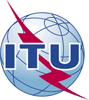 Всемирная ассамблея по стандартизации электросвязи (ВАСЭ-16)
Хаммамет, 25 октября – 3 ноября 2016 годаВсемирная ассамблея по стандартизации электросвязи (ВАСЭ-16)
Хаммамет, 25 октября – 3 ноября 2016 года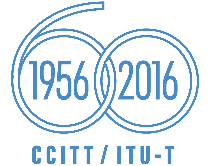 ПЛЕНАРНОЕ ЗАСЕДАНИЕПЛЕНАРНОЕ ЗАСЕДАНИЕДополнительный документ 29
к Документу 43-RДополнительный документ 29
к Документу 43-R9 октября 2016 года9 октября 2016 годаОригинал: английскийОригинал: английскийАдминистрации арабских государствАдминистрации арабских государствАдминистрации арабских государствАдминистрации арабских государствпредложение не вносить изменения в рекомендацию МСЭ-T A.1 – Методы работы исследовательских комиссий Сектора стандартизации электросвязи МСЭпредложение не вносить изменения в рекомендацию МСЭ-T A.1 – Методы работы исследовательских комиссий Сектора стандартизации электросвязи МСЭпредложение не вносить изменения в рекомендацию МСЭ-T A.1 – Методы работы исследовательских комиссий Сектора стандартизации электросвязи МСЭпредложение не вносить изменения в рекомендацию МСЭ-T A.1 – Методы работы исследовательских комиссий Сектора стандартизации электросвязи МСЭРезюме: